    PITTSBURGH ELITE OFFICIATING CAMPS - OFFICIAL NCAA CORRESPONDENCE   
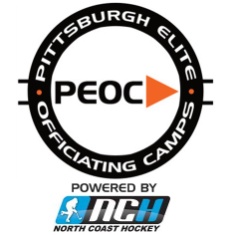 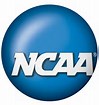 FIVE TIPS FOR REFEREES1. 	Get to the net! That is where the money is. Work tight to the net by skating to open space and boomeranging the net.2. 	Hustle out of the zone; when the players are moving up keep your feet moving. You will be able to make better determinations from 50 feet rather than 100 feet away from the play.3. 	Know the rules, when you are in the bathroom or have some free time refresh your knowledge, there is NO excuse for not knowing options on a penalty or the rules.4. 	Communication with players and coaches is essential at this time of the year and those few extra seconds will make a huge difference when you can clarify or answer the pressing question. Use your judgment as how long you should stay, the goal is to get the puck down.5. 	There is no prize for putting your arm up for a penalty the fastest. Watch the play, judge the play, make a decision...and then if you decide it is a penalty - put up your arm.  When considering a penalty, ask yourself:* Did someone gain an advantage?
* Was the play dangerous?
* Did someone lose a scoring opportunity?
* What was the effect?________________________________________________________________________________2015 PEOC PROSPECT DEVELOPMENT CAMP – PRESENETED BY PAHL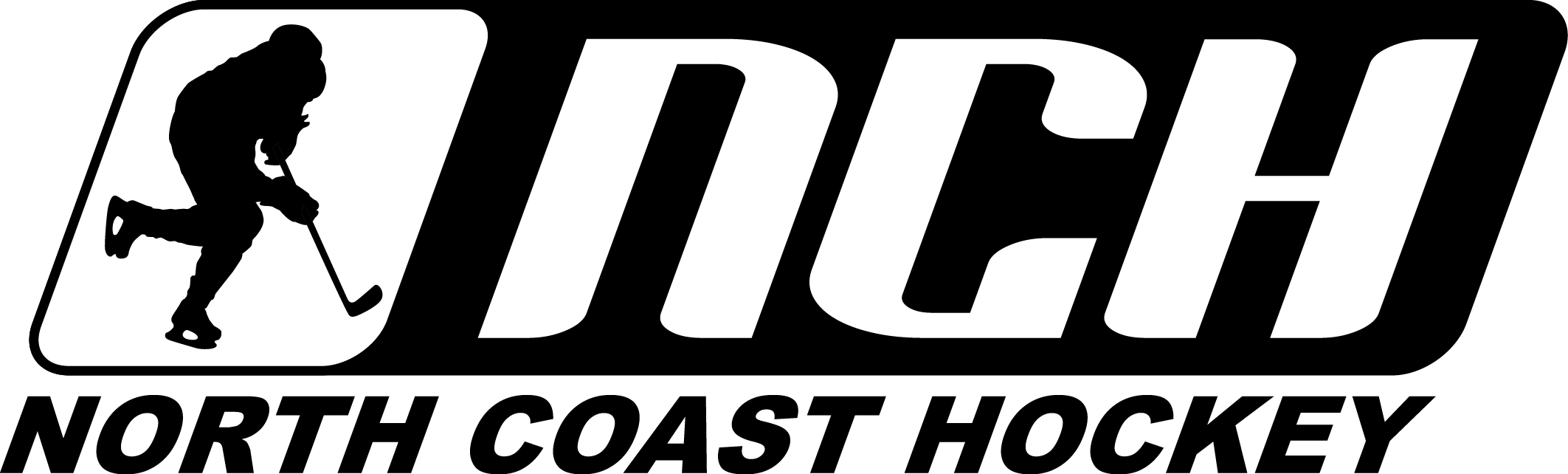 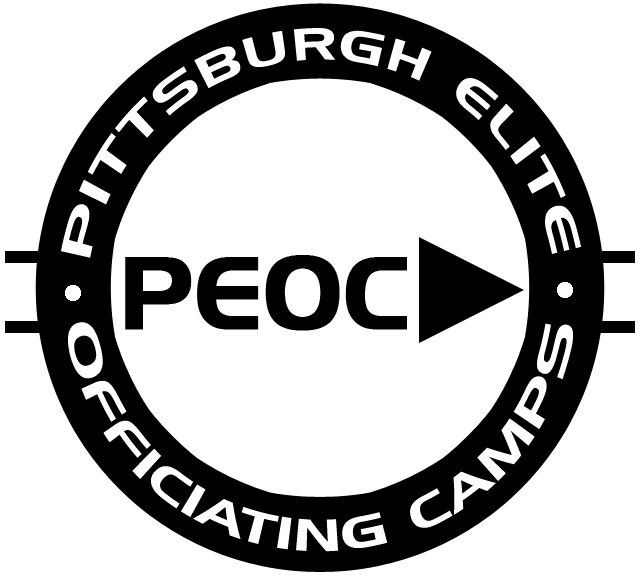 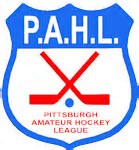 